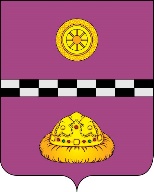 ПОСТАНОВЛЕНИЕ			ШУöМот    29  июля   2013 года                                                                              №   45           пст. Иоссер Республика Коми                               О проведении открытого конкурсапо отбору управляющей организациидля управления многоквартирнымидомами на территории сельскогопоселения «Иоссер»            В соответствии с Жилищным кодексом Российской Федерации, Постановлением Правительства Российской Федерации от 06.02.2006. № 75 «О порядке проведения органом местного самоуправления открытого конкурса по отбору управляющей организации для управления многоквартирными домами», администрация сельского поселения «Иоссер», -ПОСТАНОВЛЯЕТ: Провести открытый конкурс по отбору управляющей организации для управления многоквартирными домами на территории сельского поселения «Иоссер».Для проведения конкурса по отбору управляющей организации для управления многоквартирными домами на территории сельского поселения «Иоссер» создать комиссию в составе 5 (пяти) человек согласно приложению.Контроль исполнения настоящего постановления оставляю за собой.Глава сельского поселения «Иоссер»                                               Е.В. ГусакПРИЛОЖЕНИЕк постановлению администрациисельского поселения «Иоссер»от 29.07.2013. № 45СОСТАВ  КОМИССИИдля проведения открытого конкурса по отбору управляющейорганизации для управления многоквартирными домамина территории сельского поселения «Иоссер»Председатель комиссии:ГУСАК Екатерина Владимировна – глава поселенияЗаместитель председателя:ДОЛИНСКАЯ Татьяна Владимировна – специалист администрацииСекретарь комиссии:БАЛОГА Наталья Ивановна – инспектор администрацииЧлены комиссии:НИКОЛАЕВА Людмила Владимировна – депутат Совета поселенияОВЧИННИКОВА Светлана Ивановна – мастер мастерского участка                                                                      ООО «УК «КЖКХ» п. Иоссер                                                                    (по согласованию) ______________________